                                                        YATAN HASTA YEMEK LİSTESİ  SERVİS:  TARİH: …./…/…KONTROL EDEN                                                                                                 ONAYLAYAN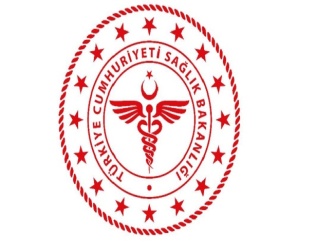 T. C.SAĞLIK BAKANLIĞISilopi İlçe Devlet HastanesiT. C.SAĞLIK BAKANLIĞISilopi İlçe Devlet HastanesiT. C.SAĞLIK BAKANLIĞISilopi İlçe Devlet HastanesiYayın Tarihi:01.12.2012Yayın Tarihi:01.12.2012T. C.SAĞLIK BAKANLIĞISilopi İlçe Devlet HastanesiT. C.SAĞLIK BAKANLIĞISilopi İlçe Devlet HastanesiT. C.SAĞLIK BAKANLIĞISilopi İlçe Devlet HastanesiRevizyon Tarihi:08.01.19Revizyon Tarihi:08.01.19T. C.SAĞLIK BAKANLIĞISilopi İlçe Devlet HastanesiT. C.SAĞLIK BAKANLIĞISilopi İlçe Devlet HastanesiT. C.SAĞLIK BAKANLIĞISilopi İlçe Devlet HastanesiRevizyon No:004Revizyon No:004T. C.SAĞLIK BAKANLIĞISilopi İlçe Devlet HastanesiT. C.SAĞLIK BAKANLIĞISilopi İlçe Devlet HastanesiT. C.SAĞLIK BAKANLIĞISilopi İlçe Devlet HastanesiDoküman No:SDH\OH.L\026Sayfa No:1\1Doküman No:SDH\OH.L\026Sayfa No:1\1 NOHASTANIN ADI SOYADIODA NOREFAKATÇİALACAĞI YEMEK(DİYET)ALACAĞI YEMEK(DİYET)ALACAĞI YEMEK(DİYET) NOHASTANIN ADI SOYADIODA NOREFAKATÇİSABAHÖĞLENAKŞAM12345678910111213141516171819202122232425262728293031